بسمه تعالی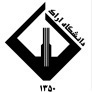 الاستماره تاييديه حضور فی الاجتماعات  السمينار- مناقشه دورات الدراسات علیا الکیه......................... القسم ....................العنوان سمينار:                                               الاسم و اللقب الطالب :                                                        التاريخ:                الرقم الطالبی:                                                                       المرحله الدراسیه:                       اسماء الطالب الدراسات العلیا  الذین حاضرین فی الاجتماع:     يتم تعبئة هذا الاستماره من قبل الطالب المقدم في جلسة المناقشة وبعد موافقة المشرف يتم تسليمه إلى مدير المجموعة. (تأكد من أن عدد التوقيعات يتطابق مع عدد الحاضرين.)        الاسم و اللقب                            الاسم و اللقب                                الاسم و اللقب      التوقیع الاستاذ المشرف                   ناظر الدراسات العلیا                                         الرئیس القسمبسمه تعالی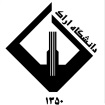 دانشگاه اراك            الاستماره العدد مرات مشارکه الطلاب فی الاجتماع السیمنار و المناقشهالکلیه.................................. –القسم.............................الاسم اللقب و الطالب:                                           ماجستیر                           الدكتوراه         الرقم الطالبی:وفقًا للقرار رقم 178 بتاريخ 27/07/93 لمجلس التعليم التكميلي بالجامعة ، يُطلب من كل طالب تعليم تكميلي المشاركة في 5 اجتماعات دفاع أو ندوات جامعية على الأقل أثناء دراسته على مستوى الماجستير و 8 على الأقل على مستوى الدكتوراه.التذکره:1)يجب تقديم ورقة تأكيد شركة الطالب للمجموعة التعليمية والكلية عند الحصول على تصريح الدفاع على مستوى الماجستير.2)يجب تقديم هذه الورقة أثناء فحص كفاية إنجازات رسالة الدكتوراه للإدارة العامة للتعليم التكميلي بالجامعة لإصدار الترخيص المناسب.3)يراجع مدير القسم المحترم ويعتمد هذا النموذج وفقًا لنموذج تأكيد حضور الطالب.تقديم هذا النموذج ضروري لدرجة الماجستير (إدخال 92 وما بعده) والدكتوراه (إدخال 91 وما بعده).                                                                    الرئیس الدراسات العلیارديفالاسم والقب الطالب الرقم الطالبیالتوقیعرديفالاسم والقب الطالب الرقم الطالبیالتوقیع113214315416517618719820921102211231224رديفالعنوان سمينار يا مناقشهالتاريخالاسمالتائیدیه القسم12345